Строительство деревянных домов и бань «под ключ»Рады приветствовать Вас на нашем сайте!Компания «Родина» работает с 2008 года в Москве/московской области и является одним из лидеров на российском рынке по строительству домов и бань из дерева. Наши заказчики получают практичные, долговечные, привлекательные, теплые постройки. Работаем по договору и даем официальную гарантию! В наших домах уютно и безопасно. При заказе строительства дома «под ключ» в нашей компании, мы гарантируем современный дизайн, короткие сроки возведения, организацию всех необходимых коммуникаций и технического оснащения здания, внешнюю и внутреннюю отделку по Вашим пожеланиям. Никаких переплат посредникам! Для наших клиентов мы закупим весь материал по оптовым ценам у надежных и проверенных партнеров – при этом Вы экономите на строительных материалах до 20%.Оставьте заявку на строительство сейчас! Мы сделаем Вам подарок – при заказе до 15 октября – минус 25 000 руб. при заказе любого проекта.Преимущества возведения дома из дереваДерево обладает массой преимуществ при строительстве дома:Эстетичный внешний вид;Хорошо выдерживает колебания грунта;Экологически чистый и нетоксичный;Устойчив к температурным перепадам;Доступен по цене в соотношении цена-качество.Почему нам доверяют строительство деревянных домов «под ключ»Перед началом работ наши специалисты обязательно выполняют геологическое исследование, чтобы определить характер и поведение почвы, а также проверяют уровень и характеристики грунтовых вод. Это важный аспект для возведения любого дома. Далее, мы грамотно делаем планировку участка для удобства строительства дополнительных построек. Особое внимание уделяем возведению мощного фундамента, так как от его качества будет зависеть долговечность всего дома. Также ключевым фактором является грамотное утепление и гидроизоляция стен. Работаем по договору, где прописана наша ответственность перед заказчиком. Обращаясь в нашу компанию, Вы можете быть уверенным в том, что дом или коттедж из дерева спроектирован и построен в соответствии со строгими архитектурными нормами ГОСТ и СНиП, что подтверждено документально.Наши вежливые и русские строители воплотят в жизнь любые идеи по проектированию дома. Если у Вас нет готового проекта – просто расскажите нам, что Вы хотите. Мы создадим для Вашей семьи настоящий дом мечты, где всегда будет комфортно и уютно.Построить деревянный дом недорого более чем возможно! Оставьте заявку на сайте или позвоните нам. Специалист проконсультирует Вас бесплатно и ответит на все вопросы. 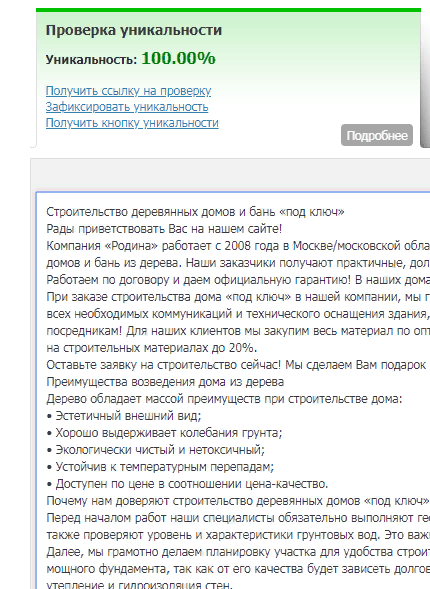 